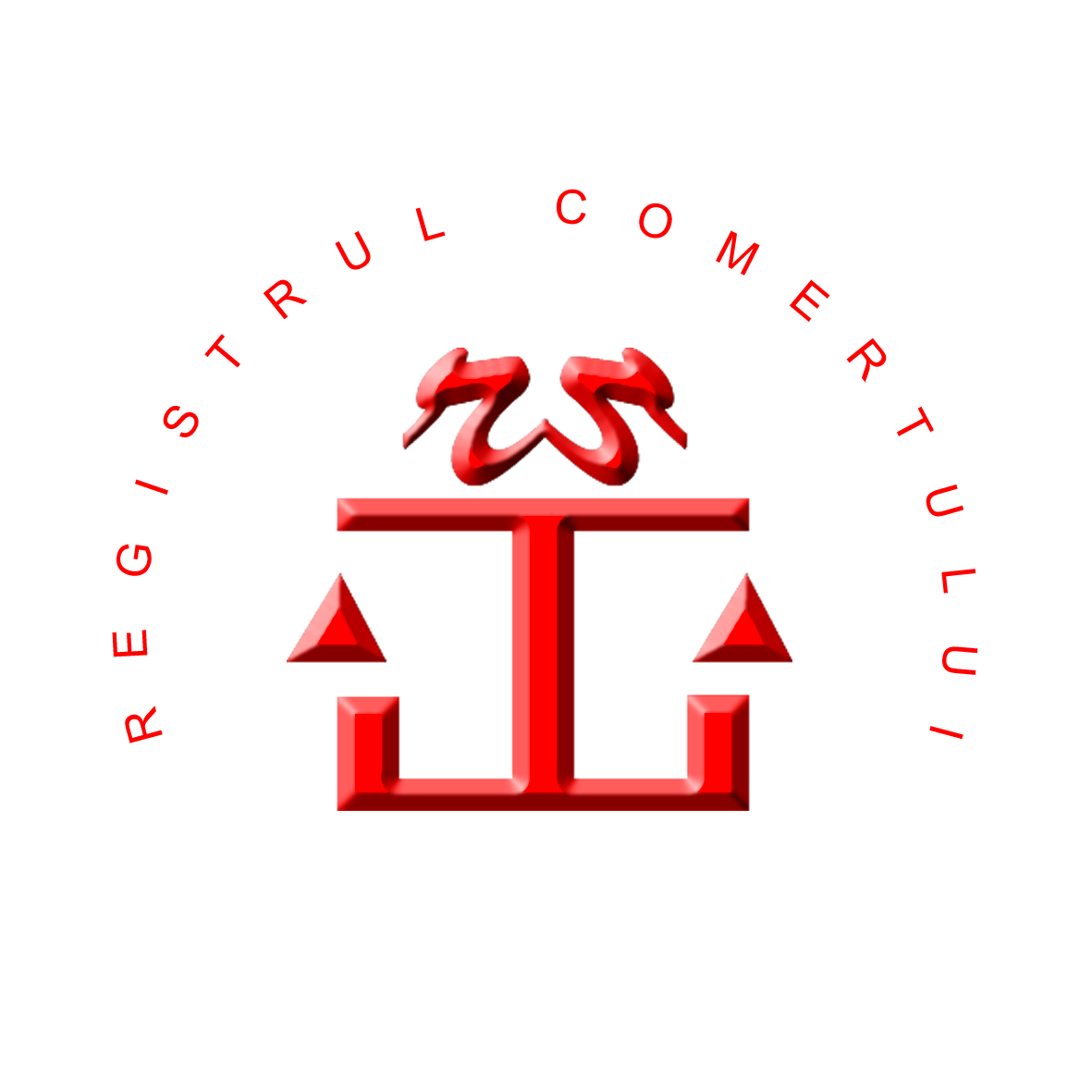 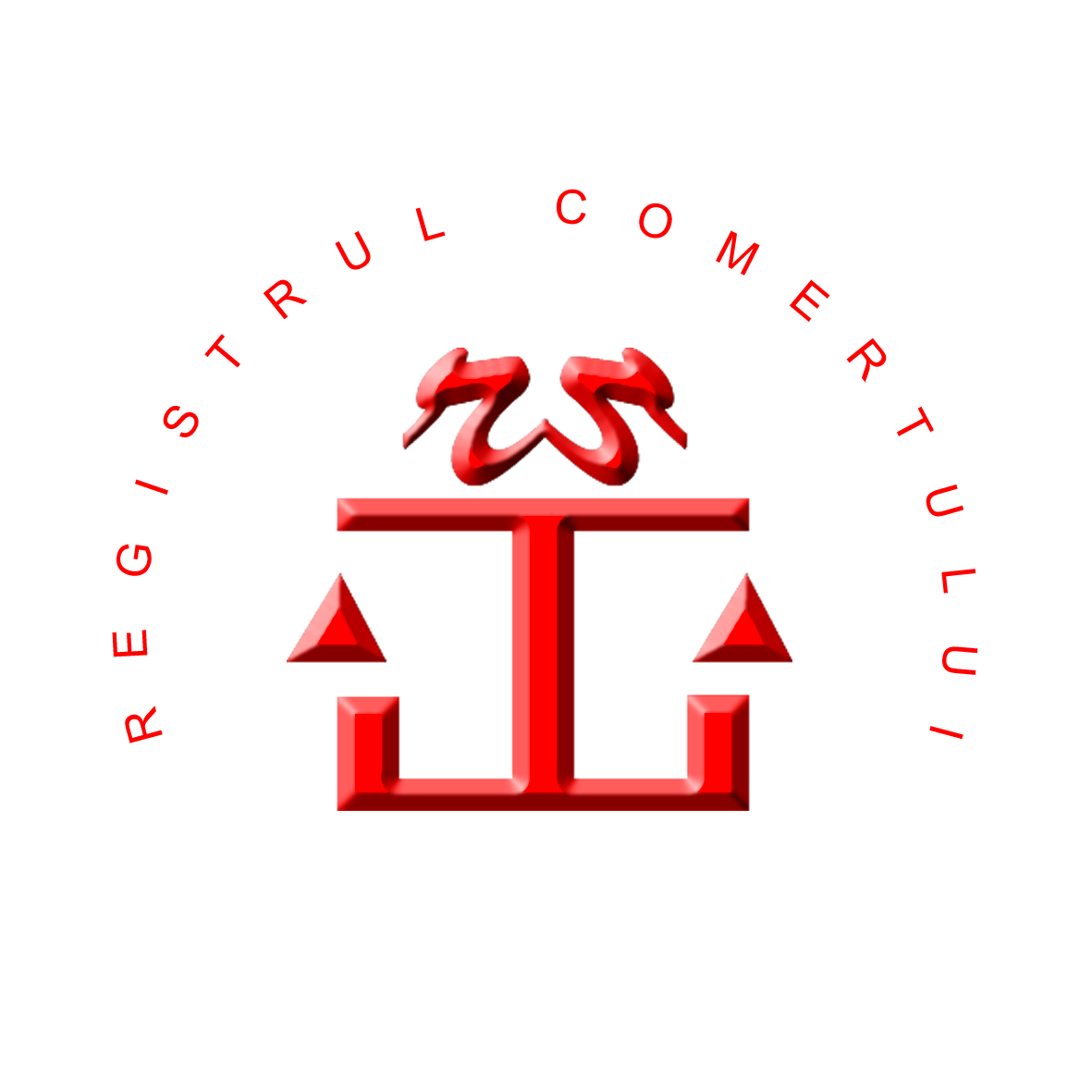                                                                                                                            Bucureşti, 31 ianuarie 2017INFORMARE DE PRESĂÎncepând cu data de 1 februarie 2017, ca urmare a intrării în vigoare a Legii nr. 1/2017 privind eliminarea unor taxe şi tarife, precum şi pentru modificarea şi completarea unor acte normative, la registrul comerţului nu se vor mai percepe următoarele:Taxe pentru operațiunile de înregistrare în registrul comerțului:cererea de înregistrare în registrul comerţului - persoane juridice – PJ (cuprinde: autorizare constituire, înmatriculare, autorizare funcţionare prin declaraţie pe propria răspundere) – 250 lei;cererea de înregistrare în registrul comerţului - persoane fizice autorizate, întreprinderi individuale, întreprinderi familiale - PFA, II, IF (cuprinde: înmatriculare, autorizare funcţionare prin declaraţie pe propria răspundere) – 90 lei;cererile de menţiuni simple – 45 lei: cerere verificare disponibilitate/rezervare denumire firmă - PJ/PFA, II, IF;cerere verificare disponibilitate/rezervare denumire emblemă - PJ;declaraţie model 1 - PJ/PFA, II, IF;declaraţie model 2 - PJ/PFA, II, IF;declaraţie model 3 - PJ/PFA, II, IF;cerere de radiere - PJ/PFA, II, IF;cerere de menţiune operaţiune unică - PJ;cerere de menţiuni - PFA, II, IF;cerere depunere şi menţionare acte - PJ;cerere depunere şi menţionare acte - PFA, II, IF;cerere depunere situaţii financiare - PJ;cerere eliberare duplicat - PJ/PFA, II, IF;cerere îndreptare erori materiale - PJ;cerere îndreptare erori materiale - PFA, II, IF;cerere de preschimbare a certificatului de înmatriculare - PJ/PFA, II, IF;cerere înregistrare în registrul comerţului - numire lichidator potrivit art. 31 alin. (4) din Legea nr. 359/2004 privind simplificarea formalităţilor la înregistrarea în registrul comerţului a persoanelor fizice, asociaţiilor familiale şi persoanelor juridice, înregistrarea fiscală a acestora, precum şi la autorizarea funcţionării persoanelor juridice, cu modificările şi completările ulterioare - PJ;cerere înregistrare în registrul comerţului - numire lichidator potrivit art. 237 alin. (7) din Legea societăţilor nr. 31/1990, republicată, cu modificările şi completările ulterioare - PJ;cererile de menţiuni complexe  – 220 lei:cerere de menţiuni cu două sau mai multe operaţiuni – PJ; Fondul de lichidare – 50% aplicat la taxele de înregistrare;Fondul privind Buletinul Procedurilor de Insolvenţă – 10% aplicat la taxele de înregistrare.Pentru detalii suplimentare, vă rugăm să contactați Biroul Comunicare și Relații Internaționale (presa@onrc.ro) 